This is an accessible route to our rehearsal space at the Vitsoe building from Leamington Spa railway station. This is an accessible route to our rehearsal space at the Vitsoe building from Leamington Spa railway station. 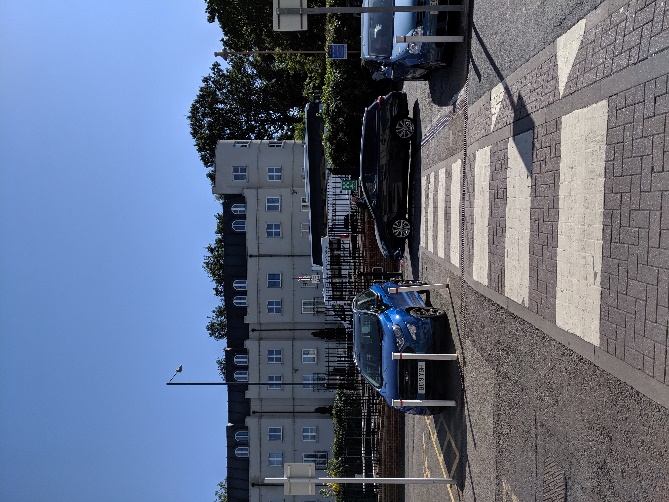 When you exit the Leamington Spa railway station building cross over the pedestrian crossing that is immediately outside the main exit.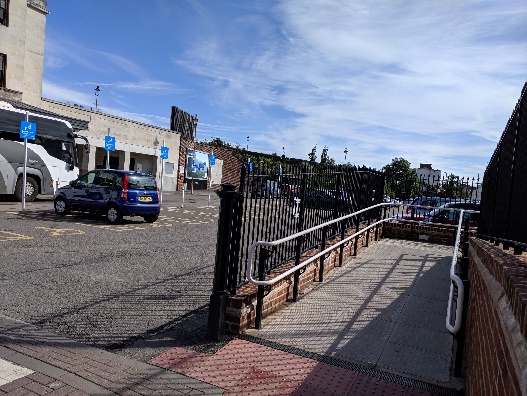 Then take the pedestrian ramp to your left to exit onto the main road. 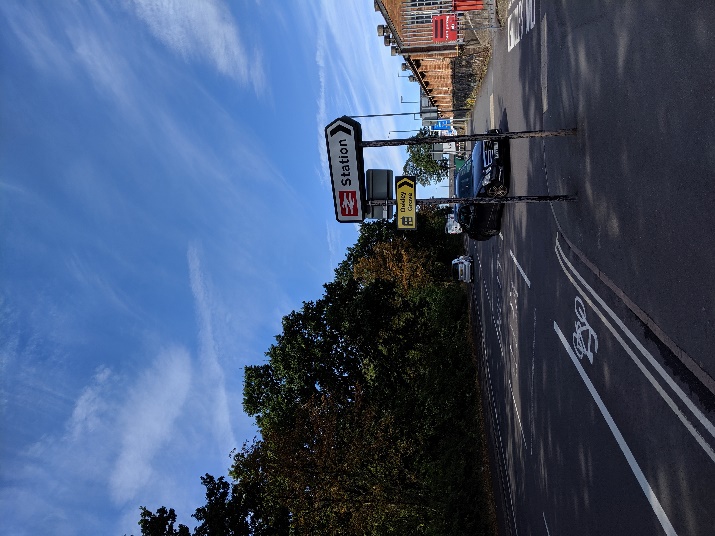 Turn right on the A425 and walk past the sign for the station and the entrance for vehicles.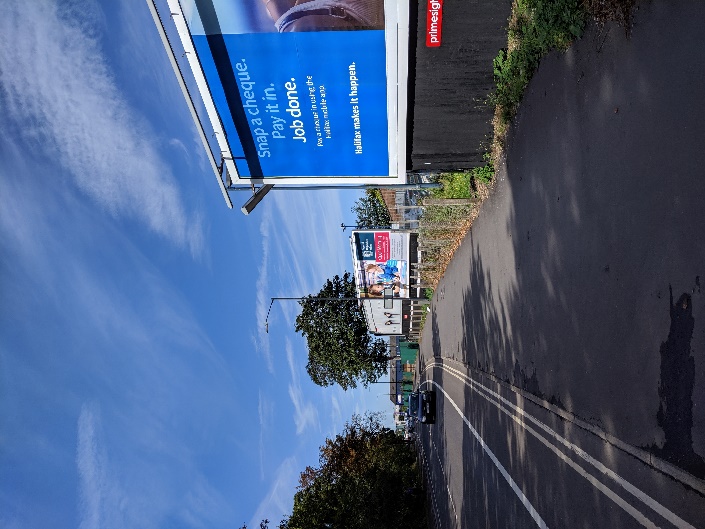 Continue on the A425, past the three billboards on your right. 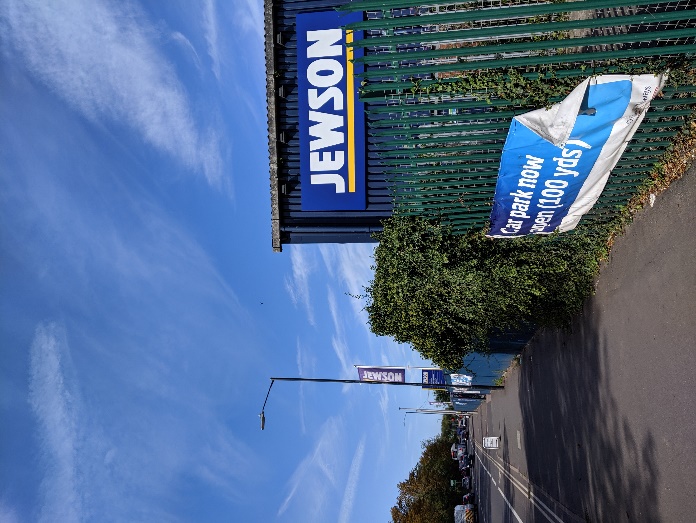 Keep going straight past Jewson on your right. 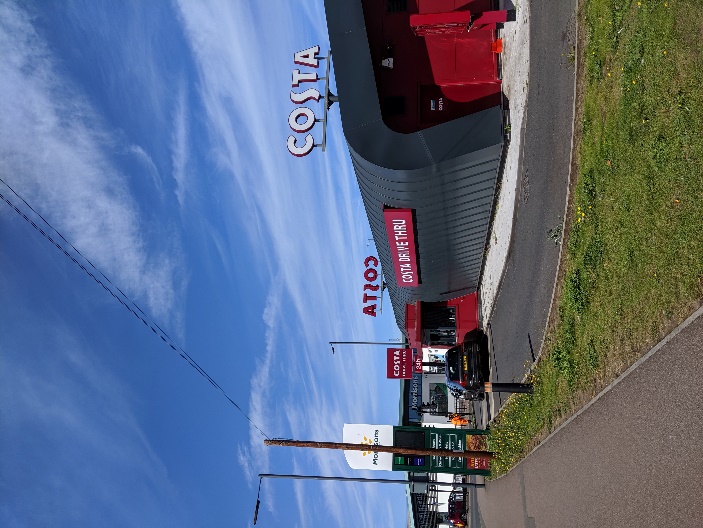 Continue straight past Costa Coffee on your right.  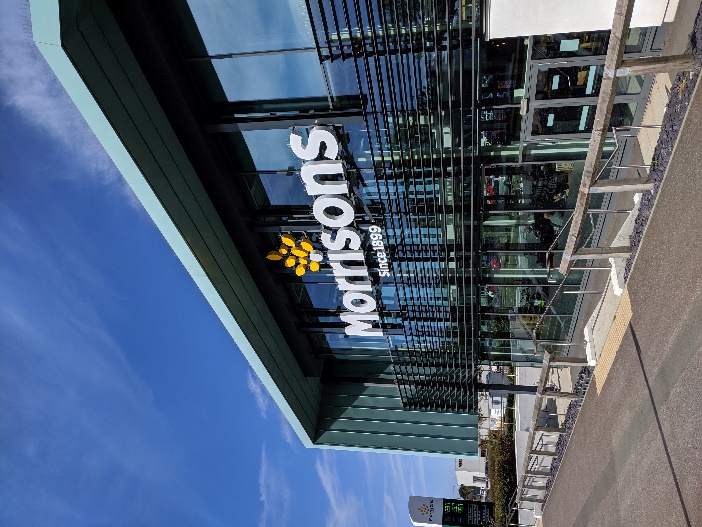 You will see a Morrisons supermarket on your right, keep going straight past the supermarket. 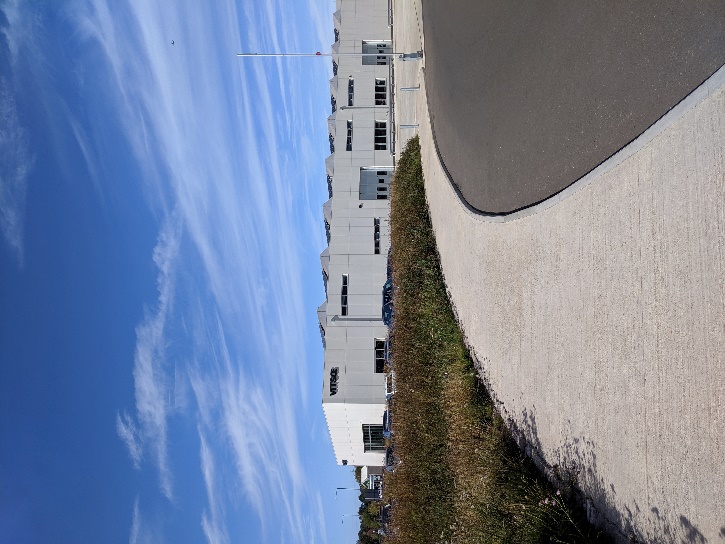 Opposite Morrisons supermarket is a white building which is the Vitsoe building. Turn right on the path to the Vitsoe building and walk up to the automatic doors at the end of the path. 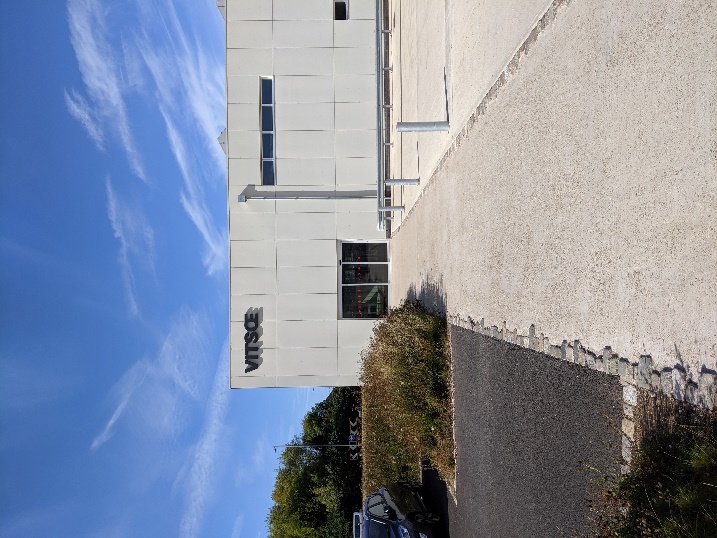 You have arrived at our rehearsal space, Vitsoe! Ring the bell and one of the Motionhouse team will come and invite you in.